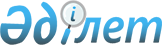 Жылыой ауданының ауылдық елді мекендерде тұратын және жұмыс істейтін мемлекеттік әлеуметтік қамсыздандыру, білім беру, мәдениет, спорт және ветеринария ұйымдарының мамандарына отын сатып алу үшін әлеуметтік көмек беру туралы
					
			Күшін жойған
			
			
		
					Атырау облысы Жылыой аудандық мәслихатының 2014 жылғы 25 желтоқсандағы № 26-7 шешімі. Атырау облысының Әділет департаментінде 2015 жылғы 09 қаңтарда № 3077 болып тіркелді. Күші жойылды - Атырау облысы Жылыой аудандық мәслихатының 2015 жылғы 18 қыркүйектегі № 32-3 шешімімен      Ескерту. Күші жойылды - Атырау облысы Жылыой аудандық мәслихатының 18.09.2015 № 32-3 шешімімен (қол қойылған күннен бастап күшіне енеді).



      "Қазақстан Республикасындағы жергілікті мемлекеттік басқару және өзін-өзі басқару туралы" Қазақстан Республикасының 2001 жылғы 23 қаңтардағы Заңының 6 бабының 1 тармағына, "Агроөнеркәсіптік кешенді және ауылдық аумақтарды дамытуды мемлекеттік реттеу туралы" Қазақстан Республикасының 2005 жылғы 8 шілдедегі Заңының 18 бабының 5 тармағына сәйкес, аудандық мәслихат ШЕШІМ ҚАБЫЛДАДЫ: 

      1. 

Жылыой ауданының ауылдық елді мекендерде тұратын және жұмыс істейтін мемлекеттік әлеуметтік қамсыздандыру, білім беру, мәдениет, спорт және ветеринария ұйымдарының мамандарына отын сатып алу үшін 5000 (бес мың) теңге мөлшерінде аудандық бюджет қаражаты есебінен бір жолғы әлеуметтік көмек берілсін. 

      2. 

Шешімнің орындалуын бақылау аудандық мәслихаттың бюджет, қаржы, экономика және кәсіпкерлікті дамыту мәселелері жөніндегі тұрақты комиссиясына (Б. Сұлтанов) жүктелсін. 

      3. 

Осы шешім әділет органдарында мемлекеттік тіркелген күннен бастап күшіне енеді, ол алғашқы ресми жарияланған күнінен кейін күнтізбелік он күн өткен соң қолданысқа енгізіледі.

      Аудандық мәслихаттың



      ХХVI сессиясының төрағасы                  Ы.Шақпақ

      Аудандық мәслихат хатшысы                  М.Кенғанов
					© 2012. Қазақстан Республикасы Әділет министрлігінің «Қазақстан Республикасының Заңнама және құқықтық ақпарат институты» ШЖҚ РМК
				